Digitala Informationsleveranser till och från Förvaltning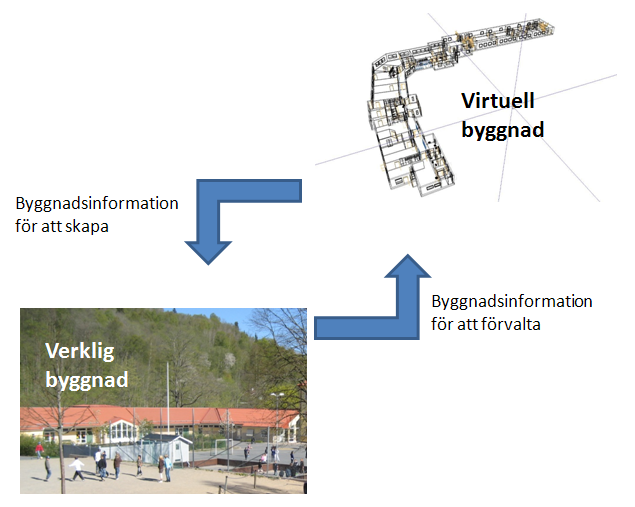 Projekt:Projektskede:Datering:Dokumentstatus:baserad på Bygghandlingar 90 del 8 utgåva 2IT-plan, projekt, Region Halland	ID: - Dat: 2023-06-01 Ansvarig: Thomas Börjesson, Regionfastigheter HallandLäsanvisningar och användningDenna bilaga innehåller projektspecifik IT-plan.Struktur i detta dokument refererar till Bygghandlingar 90 del 8 och Bilaga 6.Dokumentet är upprättat och ajourhålles av: Beställarens informationsförvaltare.1 Grundläggande begrepp1.1 Objekt1.2 Modell, dokument och informationsmängder1.3 Process1.4 Informationsleverans1.5 Struktur i modeller och dokument1.6 Förvaltningshandlingar1.7 Metadata1.8 Original och gemensamma filer1.9 Upphovsrätt och nyttjanderätt2 Informationssamordning2.1 Organisation2.2 Teknisk specifikation2.3 Informationsutbyte2.4 Gränsdragning och teknisk samordning i projekt2.5 Arkivering3 Filhantering3.1 Namngivning av filer3.2 Applikationer och filformat3.3 Media3.4 Objektinformation4 Kvalitet och ändringar4.1 Kvalitetsaspekter och uppmärkning4.2 Kvalitetskontroll4.3 Ändringshantering5 Bygg- och förvaltningsprocesserna5.1 Översikt5.2 Utredning5.3 Produktbestämning5.4 Produktframtagning5.5 Förvaltning och användning6 Informationsmängder6.1 Användning av informationsmängder6.2 Struktur6.3 Modeller6.4 Dokument6.5 Metadata7 Informationsleveranser7.1 Förutsättningar för leverans7.2 Leveransspecifikation7.3 Förteckning över informationsmängder7.4 Leveransmeddelande